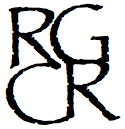 Rob GutteridgeSchool of Classical RealismApplication to enrolSunday StudioOpen life painting and drawingLong poseDate: 18/9/16 – 30/10/16Time: 10am – 5pmFill in the information and return it by email to robgutteridge@bigpond.comNameEmailPhoneEmergency contactDo I need an interview?Rob Gutteridge has not taught me before, so I need to make a time for an interview (administration and interview cost = $30.00 additional to fee for Sunday Studio).I am applying for a 10% discount on fees because I am: Card number if applicable: The school is open 30 minutes before class starts to give you time to set up.